6 April 2016Michael Rescuefyi-request-3788-705578aa@requests.fyi.org.nz Ref: DOIA 1516-1165Dear Mr Rescue,Thank you for your request of 21 March 2016 requesting under the Official Information Act 1982, the following information:“On how many occasions have individuals had there [sic] income garnished or been asked to make contributions to the Official Assignee from their salary and earnings after having been made bankrupt in New Zealand whilst living in Australia?I am particularly interested in the occasions when the only or main debt being cleared by the New Zealand Bankruptcy is outstanding Student Loan Debt.Also, on the occasions when the bankrupt individual has refused to make income contributions from their Australian salary, how has the New Zealand Official Assignee attempted to enforce these income contributions and has it been successful?”In order to respond to your request can you please refine your request to a specific time period for the information that you are interested in as it is not possible for the Official Assignee to answer your query for an indefinite time period.  If the scope of the request is not refined I will need to consider whether to refuse your request under section 18(f) of the Official Information Act on the grounds that the information requested cannot be made available without substantial collation or research.Please send your response to oia@mbie.govt.nz. Yours sincerely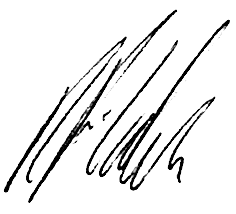 Russell FildesRegional ManagerInsolvency and Trustee Service